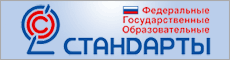 Рекомендации  семинаразаместителей директоров по учебно-воспитательной работе по теме:«Оценка качества образования как инструмент развития школы»14 декабря 2012 годаЗаместителям директоров по УВР:Проводить мероприятия по введению Федерального государственного образовательного стандарта основного общего образования в соответствии с Сетевым графиком    по введению ФГОС ООО.Выстроить   деятельность  по формированию мотивации готовности педагогов ОУ к введению ФГОС основного общего образования.Провести корректировку планов внутришкольного контроля  с включением мероприятий по повышению качества результатов ГИА, ЕГЭ, отслеживанию предметных,  метапредметных и личностных результатов обучения (ФГОС НОО), направлений  Сетевого графика   по введению ФГОС ООО.Подготовить информацию по итогам проведения ЕГЭ в 2011-2012 уч.году с целью проведения круглого стола по данной теме в январе 2013 года.Изучить Положение о муниципальной системе оценки качества образования  в образовательных учреждениях муниципального образования Щекинский район, использовать Положение при оценке качества образования на муниципальном уровне и уровне образовательного учреждения, подготовить предложения по   внесению дополнений и изменений к нему.Организовать  работу по выстраиванию модели школьной системы оценки качества образования (ШСОКО): механизма, порядка, положения или др..